Результаты опроса  педагогического составапо специальности «Информационные системы программирования»2022 г.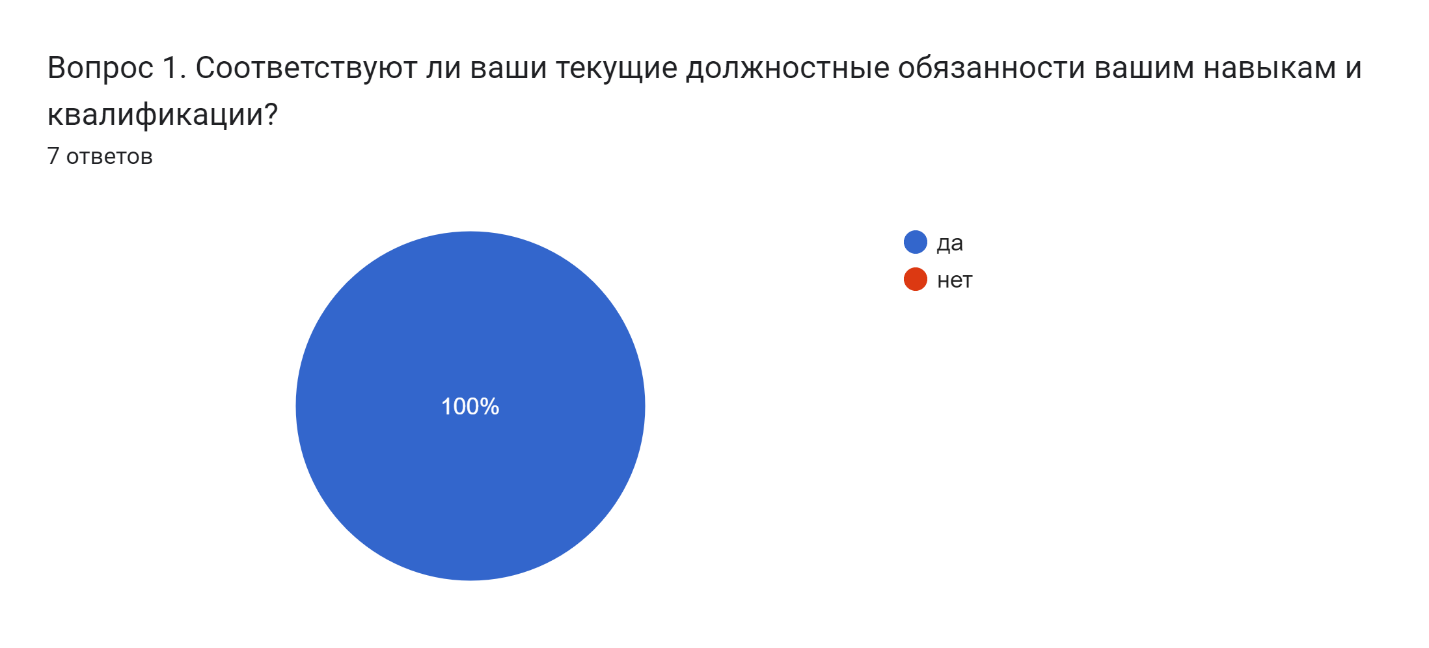 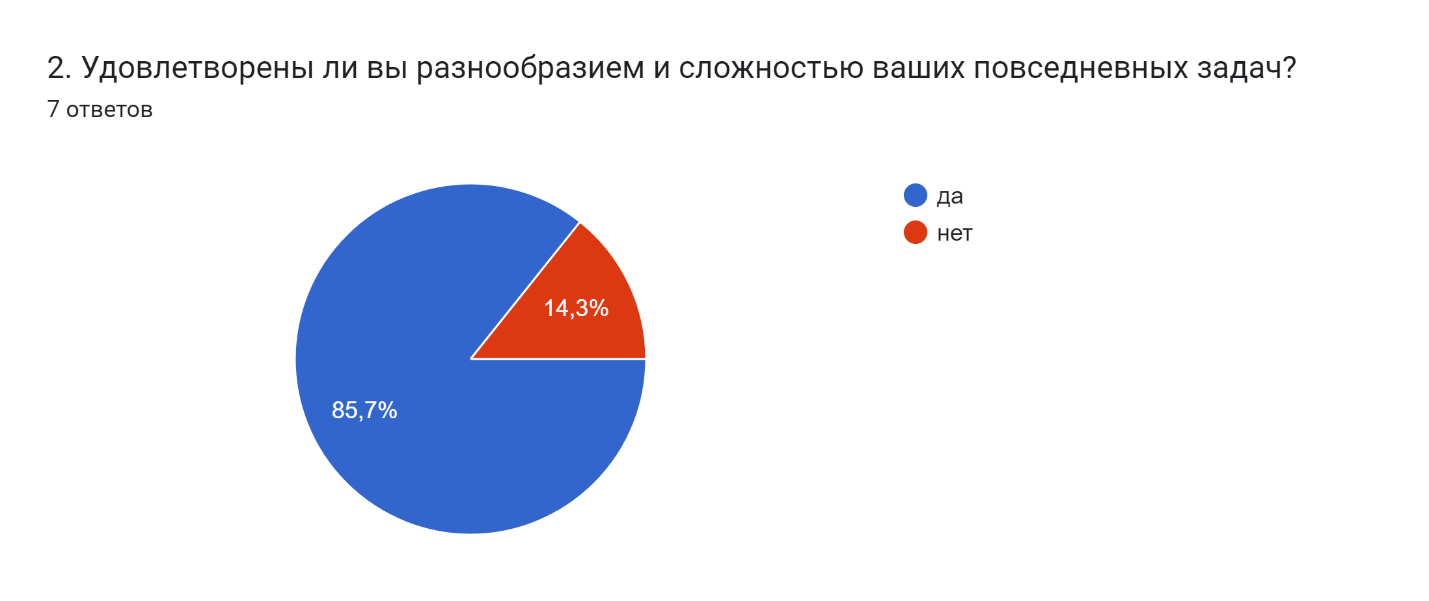 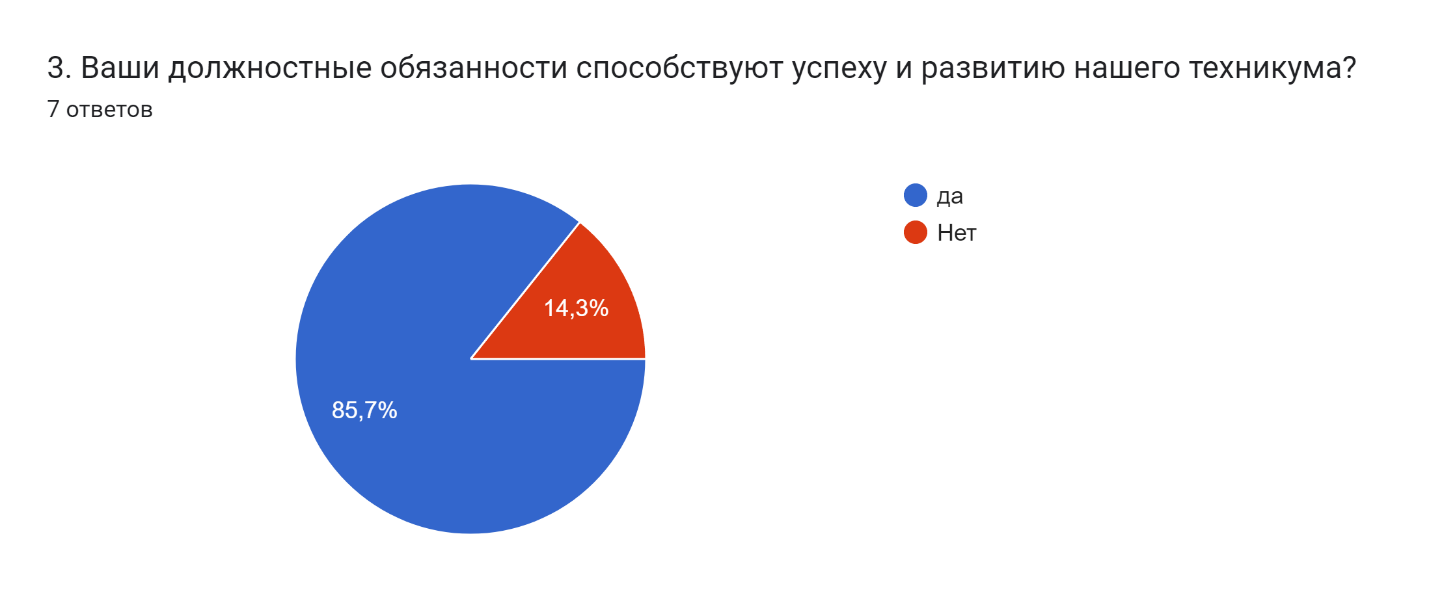 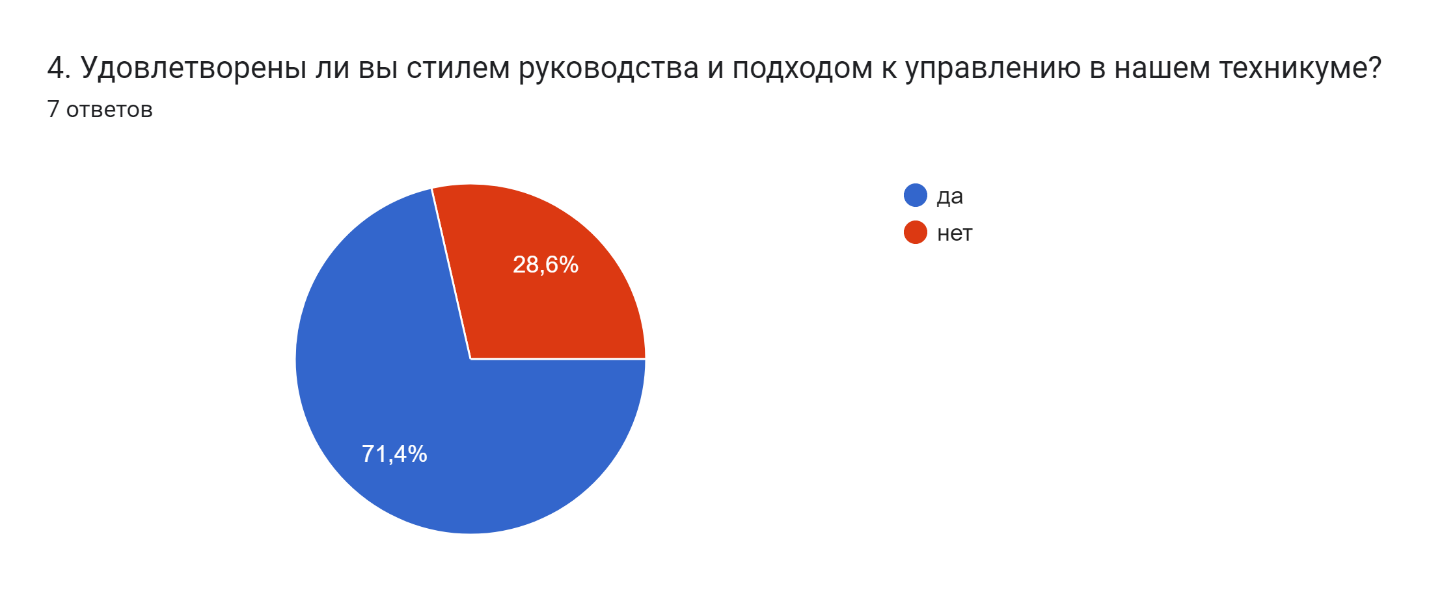 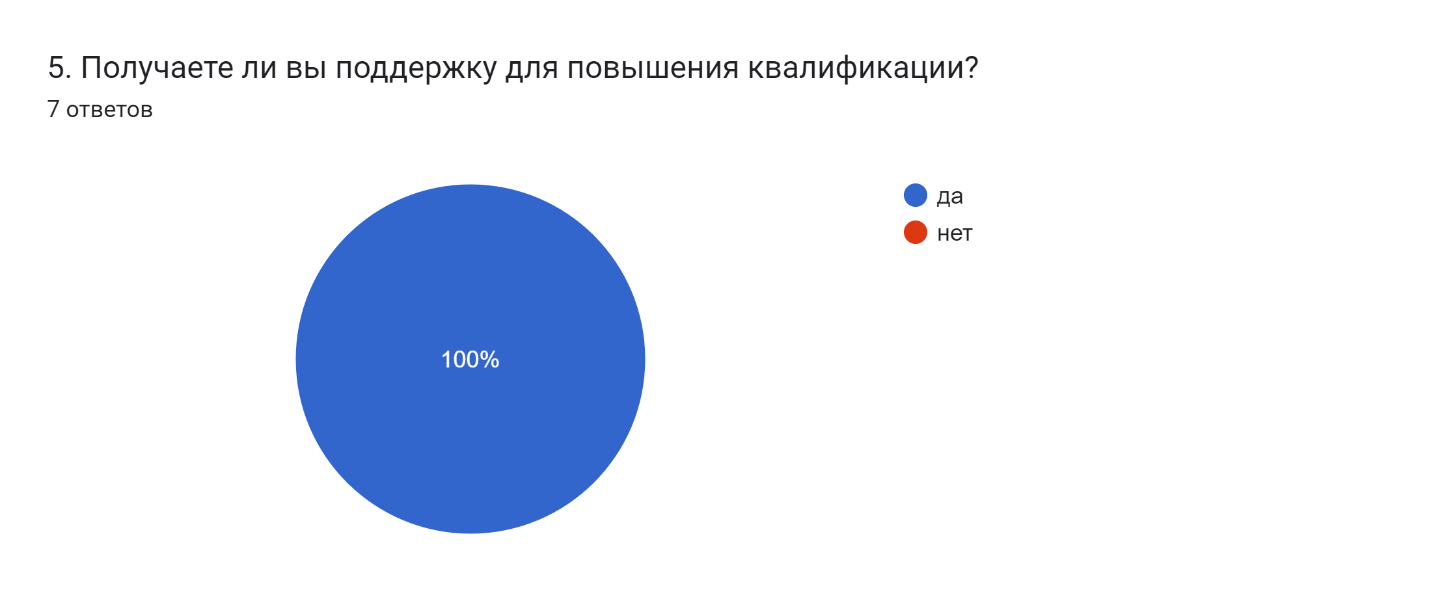 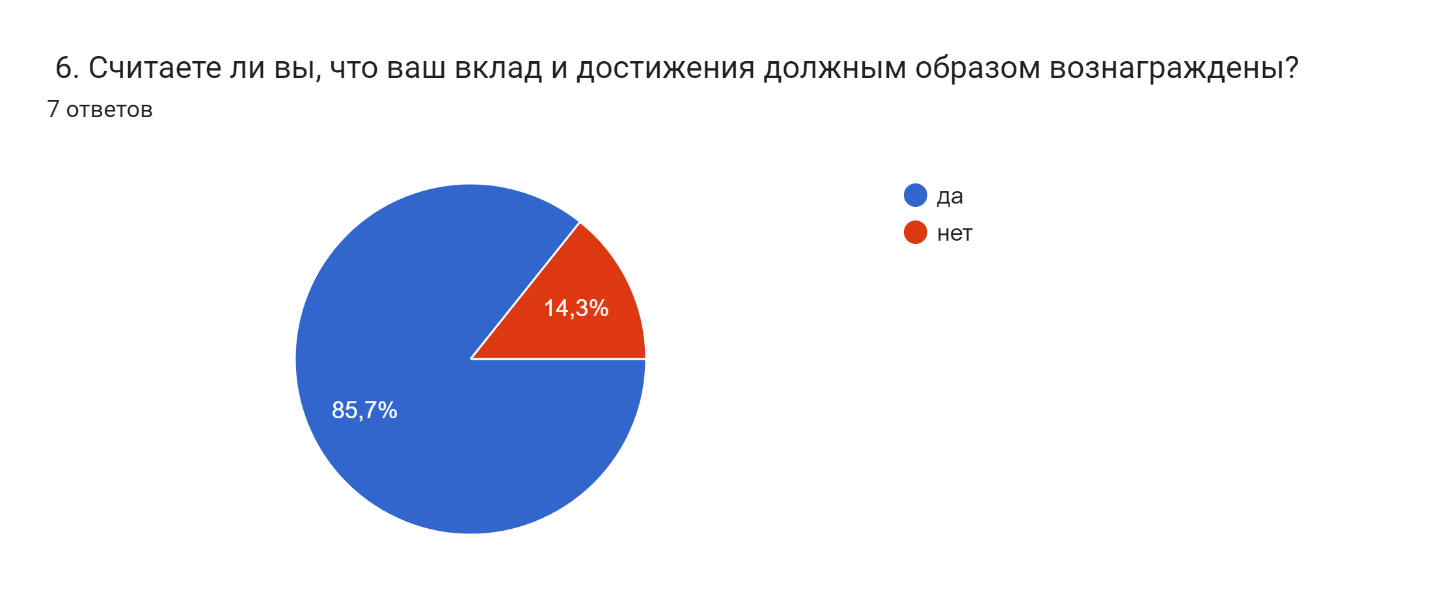 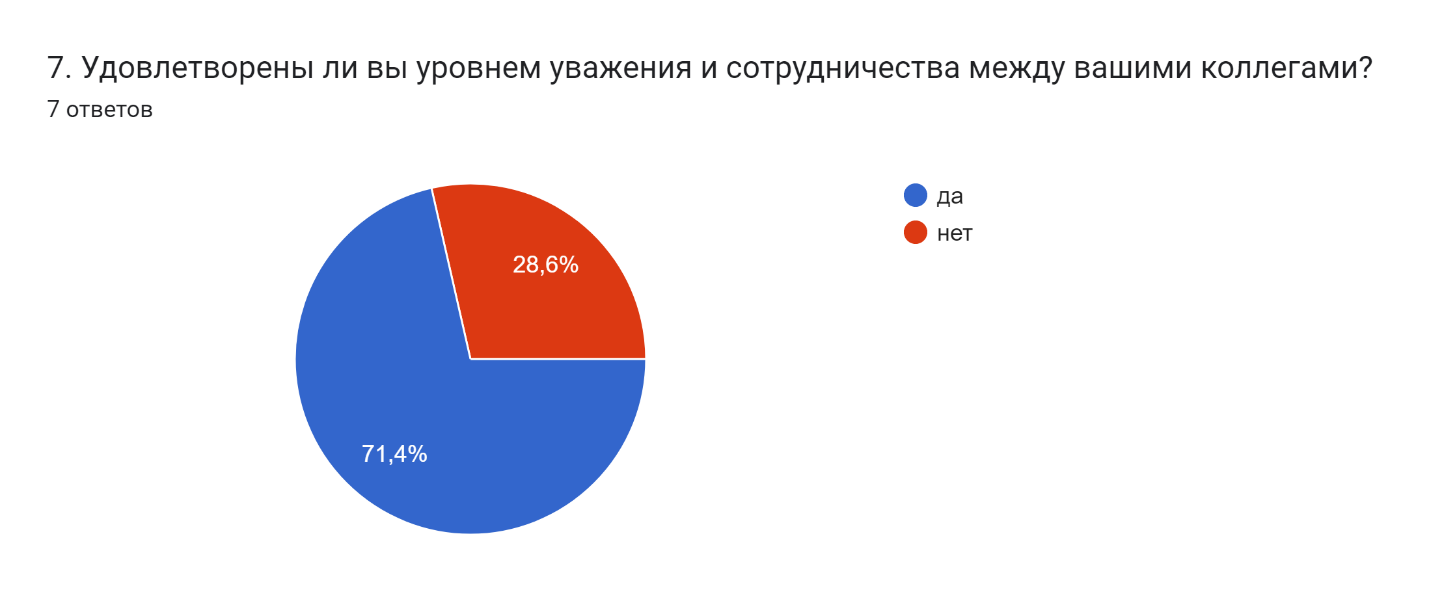 